gemäß § 15a Z. 5 Eisenbahngesetz 1957 (EisbG)Seitens der  mit Sitz in der  wird hiermit rechtsverbindlich erklärt, dass keine erheblichen Rückstände an Steuern oder Beiträgen zur Sozialversicherung bestehen, die aus Unternehmertätigkeit geschuldet werden., am  Unterschrift des laut Firmenbuchauszug 
zur Vertretung nach außen BefugtenUnterschrift des laut Firmenbuchauszug 
zur Vertretung nach außen BefugtenHinweise der BehördeDie firmenmäßige Erklärung ist den Vertretungsbefugnissen entsprechend zu unterfertigen.Die Erklärung darf im Zeitpunkt der Vorlage nicht älter als 3 Monate sein.Die firmenmäßige Erklärung ist auf Firmenpapier vorzulegen.
Gemäß § 14 Abs. 1 Unternehmensgesetzbuch (UGB) haben „in das Firmenbuch eingetragene Unternehmer … auf allen Geschäftsbriefen und Bestellscheinen, die auf Papier oder in sonstiger Weise an einen bestimmten Empfänger gerichtet sind, sowie auf ihren Webseiten die Firma, die Rechtsform, den Sitz und die Firmenbuchnummer des Unternehmers … sowie das Firmenbuchgericht anzugeben.“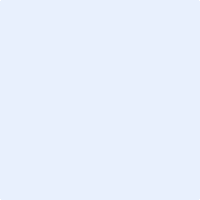 